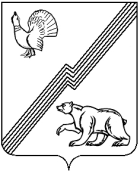 Ханты – Мансийский автономный округ – Югра (Тюменская область)Муниципальное образование – городской округ город ЮгорскАдминистрация городаУПРАВЛЕНИЕ СОЦИАЛЬНОЙ ПОЛИТИКИ АДМИНИСТРАЦИИ ГОРОДА ЮГОРСКА________________________________________________________________________________Приказ «_04_»  _февраля_ 2014 г.                                                                    № _17/1_г. ЮгорскОб утверждении результатовосуществления оценки потребности В целях эффективного расходования средств бюджета города Югорска, качественного обеспечения процесса планирования управления средствами бюджета, в соответствии с постановлением администрации города Югорска от 09.02.2012 № 277 «Об оценке потребности в оказании муниципальных услуг в натуральном и стоимостном выражении»,  Приказываю:Утвердить результаты осуществления оценки потребности в оказании муниципальных услуг  в сфере физической культуры, спорта, работы с детьми и молодежью в 2013 году (приложение).Контроль за выполнением приказа оставляю за собой.Начальник Управления социальной политикиадминистрации города Югорска                                                                            В.М. БурматовПриложение к приказу УСП от «_04_» февраля 2014 № _17/1__Результаты осуществления оценки потребности в оказании муниципальных услуг в сфере физической культуры, спорта, работы с детьми и молодежьюв 2013 годуВ соответствии с постановлением администрации города Югорска от 09.02.2012 № 277 «Об оценке потребности в оказании муниципальных услуг в натуральном и стоимостном выражении», с целью осуществления мониторинга потребности в муниципальных услугах в сфере физической культуры, спорта, работе с детьми и молодежью в 2013 году, среди получателей услуги было проведено анкетирование. Для проведения оценки потребности в предоставлении муниципальных услуг в натуральном и стоимостном выражении были использованы и рассмотрены:- данные статистической, финансовой и оперативной отчетности, отчеты об исполнении муниципальных заданий, данные финансовой и ведомственной отчетности учреждений, подведомственных Управлению, анкетирование населения об оказании муниципальных услуг.- данные (фактические и прогнозные) о численности контингента потенциальных получателей услуг;- данные о натуральных объемах фактически предоставленных услуг;- фактические данные об оплате услуг и структуре их стоимости;- прогнозы темпов роста (сокращения) отдельных показателей структуры стоимости (себестоимости) услуг.В ходе проведения оценки в сфере физической культуры, спорта, работе с детьми и молодежью  была осуществлена оценка показателей динамики спроса на муниципальные услуги.Проведение оценки потребности в предоставлении бюджетных услуг в стоимостном выражении произведено на основе результатов оценки потребности в предоставлении муниципальных  услуг в натуральном выражении.Оценка потребности в муниципальных услугах в сфере физической культуры, спорта, работе с детьми и молодежью осуществлялась по муниципальным услугам в соответствиис ведомственным перечнем муниципальных услуг, оказываемых муниципальными учреждениями по физической культуре, спорту, работе с детьми и молодежью в качестве основных видов деятельности:- организация мероприятий по работе с детьми и молодежью;- организация отдыха детей в каникулярное время;- организация занятий физической культурой и массовым спортом;- реализация дополнительных общеобразовательных программ для детей в учреждениях дополнительного образования.Категория потребителей муниципальных услуг – физические лица в соответствии с законодательством Российской Федерации и Ханты – Мансийского автономного округа – Югры.Результаты оценки потребности представлены в приложении1, 2.В целях повышения эффективности деятельности органов местного самоуправления города Югорска, открытости и общедоступности информации по предоставлению муниципальных услуг на территории города был проведен опрос потребителей муниципальных услуг в сфере физической культуры, спорта, работы с детьми и молодежью.Задачи проводимого мониторинга:Определение уровня общей удовлетворенности население города Югорска качеством предоставления муниципальных услуг.Анализ и оценка отношения граждан к нововведениям при получении муниципальных услуг, в том числе, к предоставлению услуг в электронном виде.Оценка показателей, в соответствии с нормативными документами, регулирующими вопросы в сфере предоставления государственных и муниципальных услуг потребителям, в том числе:- количество обращений;- время ожидания при обращении за услугой;- уровень удовлетворенности граждан качеством и доступностью предоставляемой (получаемой) услуги;- иных показателей, формируемых на основе регулярного мониторинга качества предоставления муниципальных услуг и исполнение муниципальных функций учреждениями, предоставляющими услуги.Всего в опросе приняло участие 800 человек, в том числе по услугам:«Организация мероприятий по работе с детьми и молодежью» - 300 человек, из них:- в части организации трудоустройства - 100 человек;- в части информационно – консультационной и н профориентационной деятельности - 100 человек;- в части оказания социальной, психологической, консультационной, информационной помощи несовершеннолетним и молодежи - 100 человек.2. «Организация отдыха детей в каникулярное время» - 200 человек.3. «Организация занятий физической культурой и массовым спортом» -  300 человек, из них:- в части организации занятий физической культурой по различным видам спорта - 100 человек;- в части обеспечения участия спортсменов и сборных команд города Югорска в региональных и российских спортивно – массовых мероприятиях - 100 человек;- в части дополнительного образования в образовательных учреждениях дополнительного образования детей физкультурно – спортивной направленности - 100 человек.В ходе опроса были получены следующие данные:Анкетирование было организовано среди потребителей всех муниципальных услуг в сфере физической культуры, спорта, работы с детьми и молодежью:- неработающая молодежь (трудоустройство и профориентация на местном рынке труда); - подростки и молодежь (вопросы планирования семьи);- школьники и студенты (услуги ювенальной службы);- подростки в возрасте от 14 до 18 лет, молодежь, проживающие на территории города Югорска (по организации и проведению городских мероприятий);По результатам обработки полученных данных были получены следующие результаты.«Организация мероприятий по работе с детьми и молодежью»«Организация отдыха детей в каникулярное время»Анкетирование было организовано среди потребителей всех муниципальных услуг в сфере физической культуры, спорта, работы с детьми и молодежью:родители детей в возрасте от 6 до 17 лет (включительно) (летняя оздоровительная кампания).По результатам обработки полученных данных были получены следующие результаты.«Организация занятий физической культурой и массовым спортом»Анкетирование было организовано среди потребителей всех муниципальных услуг в сфере физической культуры и спорта:- физические лица (граждане), проживающие на территории города Югорска (по организации и проведению городских мероприятий); родители детей, занимающихся в спортивных секциях.По результатам обработки полученных данных были получены следующие результаты.«Реализация дополнительныхобщеобразовательных программ для детей в учреждениях дополнительного образования»Анкетирование было организовано среди потребителей всех муниципальных услуг в сфере физической культуры и спорта:- граждане, проживающие на территории города Югорска (по организации и проведению городских мероприятий); родители детей, обучающихся в МБУ ДОД «Детско-юношеская спортивная школа «Смена» (дополнительное образование в спортивных школах; организация занятий физической культурой и массовым спортом).По результатам обработки полученных данных были получены следующие результаты.По результатам обработки полученных данных были получены следующие положительные моменты.- хорошее качество предоставляемых услуг;- наличие квалифицированного персонала, оказывающего услуги;- высокая доступность в получении информации и самой услуги;- хорошее материально — техническое оснащение учреждения;удовлетворенность получателя услуги ее конечными результатами.Результаты оценки свидетельствуют о наличии общей тенденции увеличения потребности в предоставлении муниципальных услуг. Устранение выявленных недостатков будет способствовать сохранению стабильного спроса населения города на муниципальные услуги в сфере физической культуры, спорта, работы с детьми и молодежью.Оценка потребности в предоставлении муниципальных услуг в стоимостном выражении.Оценка потребности в предоставлении муниципальных услуг в стоимостном выражении была произведена, исходя из стоимости необходимых для оказания услуг финансовых и материальных ресурсов: требуемые и обоснованные затраты на оплату труда специалистов учреждений физической культуры, спорта, работы с детьми и молодежью запланированы с учетом повышения;  расходы на приобретение оборудования, укрепления материально – технической базы учреждения; услуги по содержанию имущества, услуги связи, охрану зданий, страхование автотранспорта, транспортные услуги, оплату аренды зданий и помещений, прочие услуги запланированы в соответствии с заключенными договорами; прочие затраты, необходимые для оказания муниципальной  услуги: расходы на оплату льготного проезда, командировочных расходов, социальных пособий предусмотрены в объеме бюджетных ассигнований, выделенных на 2013 год; расходы на текущий ремонт запланированы исходя из потребности учреждений в рамках имеющихся средств.Оценка стоимости предоставления муниципальных услуг в 2013 году произведена на основании базовой стоимости услуги, предусмотренной в бюджете города на 2013 год с учетом изменений стоимости муниципальной услуги, обусловленных воздействием на стоимость услуги таких факторов, как повышение оплаты труда; увеличение расходов на материальные затраты и услуги.Результаты оценки потребностей в предоставлении муниципальных услуг будут учтены при составлении проекта бюджета города Югорска на 2014 год и плановые периоды 2015 -2016 годов. Это обеспечит правильное распределение бюджетных ресурсов и максимально возможный уровень удовлетворения нужд и интересов населения города Югорск.Планы по решению выявленных проблемпри проведении оценки потребности в оказании муниципальных услуг (выполнения работ) в сфере физической культуры, спорта, работе с детьми и молодежьюВ результате проведенного анкетирования были получены замечания и предложения от получателей услуги, позволяющие улучшить возможность ее предоставления более обширной категории населения. Для повышения качества и эффективности предоставляемых услуг в сфере физической культуры, спорта, работе с детьми и молодежью:- организация мероприятий по работе с детьми и молодежью;- организация отдыха детей в каникулярное время;- организация занятий физической культурой и массовым спортом;- реализация дополнительных общеобразовательных программ для детей в учреждениях дополнительного образования, Был разработан план мероприятий по решению выявленных проблем, с учетом мнения населения, выявленного в ходе проведенной оценки потребности в предоставляемых услугах. Среди основных мероприятий плана:- введение электронной записи на прием к специалистам, оказывающим консультативные, профориентационные услуги, вопросы планирования семьи (психолог); - рассмотрение вопроса о более «гибком» графике работы специалистов, учреждений, предоставляющих муниципальные услуги; - предоставление консультационных, информационных услуг посредством сети интернет (электронный вариант);- создание сети центров телефонного обслуживания граждан и организаций, создание единого центра телефонного обслуживания по вопросам предоставления (исполнения) муниципальных услуг (функций), т.е. должна быть обеспечена возможность переключения входящего вызова, поступившего в любой орган власти, в центр телефонного обслуживания или на "горячую линию" того органа власти, в полномочия которого входит предоставление информации по заданному вопросу.Приложение 1Данные о категориях и численности групп потребителей муниципальных услугПриложение 2Расчет оценки потребности в оказании муниципальных услуг и их фактические объемыПроблемаПроблемаесть и онасущественнаПроблемаесть, ноонанесущественнаПроблемаотсутствуетНеудобное месторасположениео ргана, предоставляющего муниципальную услугу0,0%1,5%98,5%Неудобный графикработы органа, предоставляющего муниципальную услугу1,0%6,0%93,0%Отсутствие нужной информации по услуге в помещениях органа, предоставляющегомуниципальнуюуслугу0,0%2,3%97,7%Невозможностьполученияконсультации о процедурепредоставлениямуниципальнойуслуги1,0%1,5%97,5%Отсутствиеусловийдляподготовкитребуемыхдокументов, написаниязаявлений, заполнениябланков (стол, ручка, бумага и образцыдокументов)0,3%1,7%98,0%Плохаяорганизацияпроцедурыприемадокументов0,0%0,5%99,5%Грубость, невнимательность, пренебрежительностьработниковоргана, предоставляющегомуниципальнуюуслугу0,2%1,3%98,5%Некомпетентность, неорганизованностьработниковоргана, предоставляющегомуниципальнуюуслугу0,2%0,8%99,0%Поборы, вымогательствосостороныработниковоргана, предоставляющегомуниципальнуюуслугу0,0%0,0%100,0%Высокаястоимостьпредоставлениямуниципальнойуслуги(дляплатныхуслуг)0,0%0,0%100,0%Отсутствиеальтернативныхспособовинформирования о предоставлениимуниципальнойуслуги (Интернет, электроннаяпочта, стенды)2,7%4,0%93,3%Необходимостьповторногообращения к работникаморгана, предоставляющегомуниципальнуюуслугу, поодному и томужевопросу0,9%1,2%97,9%ПроблемаПроблемаесть и онасущественнаПроблемаесть, ноонанесущественнаПроблемаотсутствуетНеудобноеместорасположениеоргана, предоставляющегомуниципальнуюуслугу0,0%0,0%100,0%Неудобныйграфикработыоргана, предоставляющегомуниципальнуюуслугу3,0%2,2%94,8%Отсутствиенужнойинформациипоуслуге в помещенияхоргана, предоставляющегомуниципальнуюуслугу0,5%2,9%96,6%Невозможностьполученияконсультации о процедурепредоставлениямуниципальнойуслуги1,0%1,5%97,5%Отсутствиеусловийдляподготовкитребуемыхдокументов, написаниязаявлений, заполнениябланков (стол, ручка, бумага и образцыдокументов)0,0%3,2%96,8%Плохаяорганизацияпроцедурыприемадокументов0,0%0,9%99,1%Грубость, невнимательность, пренебрежительностьработниковоргана, предоставляющегомуниципальнуюуслугу0,0%1,1%98,9%Некомпетентность, неорганизованностьработниковоргана, предоставляющегомуниципальнуюуслугу0,0%0,4%99,6%Поборы, вымогательствосостороныработниковоргана, предоставляющегомуниципальнуюуслугу0,0%0,0%100,0%Высокаястоимостьпредоставлениямуниципальнойуслуги (дляплатныхуслуг)0,0%0,0%100,0%Отсутствиеальтернативныхспособовинформирования о предоставлениимуниципальнойуслуги (Интернет, электроннаяпочта, стенды)1,6%2,0%96,4%Необходимостьповторногообращения к работникаморгана, предоставляющегомуниципальнуюуслугу, поодному и томужевопросу0,0%1,0%99,0%ПроблемаПроблемаесть и онасущественнаПроблемаесть, ноонанесущественнаПроблемаотсутствуетНеудобноеместорасположениеоргана, предоставляющегомуниципальнуюуслугу13,0%6,0%81,0%Неудобныйграфикработыоргана, предоставляющегомуниципальнуюуслугу0,0%0,0%100,0%Отсутствиенужнойинформациипоуслуге в помещенияхоргана, предоставляющегомуниципальнуюуслугу0,0%9,0%91,0%Невозможностьполученияконсультации о процедурепредоставлениямуниципальнойуслуги0,0%3,0%97,0%Отсутствиеусловийдляподготовкитребуемыхдокументов, написаниязаявлений, заполнениябланков (стол, ручка, бумага и образцыдокументов)15,0%12,0%73,0%Плохаяорганизацияпроцедурыприемадокументов0,0%0,9%99,1%Грубость, невнимательность, пренебрежительностьработниковоргана, предоставляющегомуниципальнуюуслугу0,0%0,0%100,0%Некомпетентность, неорганизованностьработниковоргана, предоставляющегомуниципальнуюуслугу0,0%0,6%99,4%Поборы, вымогательствосостороныработниковоргана, предоставляющегомуниципальнуюуслугу0,0%0,0%100,0%Высокаястоимостьпредоставлениямуниципальнойуслуги (дляплатныхуслуг)0,0%0,0%100,0%Отсутствиеальтернативныхспособовинформирования о предоставлениимуниципальнойуслуги (Интернет, электроннаяпочта, стенды)0,0%15,0%85,0%Необходимостьповторногообращения к работникаморгана, предоставляющегомуниципальнуюуслугу, поодному и томужевопросу0,0%0,0%100,0%ПроблемаПроблемаесть и онасущественнаПроблемаесть, ноонанесущественнаПроблемаотсутствуетНеудобноеместорасположениеоргана, предоставляющегомуниципальнуюуслугу9,0%12,0%79,0%Неудобныйграфикработыоргана, предоставляющегомуниципальнуюуслугу0,0%2,2%97,8%Отсутствиенужнойинформациипоуслуге в помещенияхоргана, предоставляющегомуниципальнуюуслугу1,5%0,9%97,6%Невозможностьполученияконсультации о процедурепредоставлениямуниципальнойуслуги0,0%1,7%98,3%Отсутствиеусловийдляподготовкитребуемыхдокументов, написаниязаявлений, заполнениябланков (стол, ручка, бумага и образцыдокументов)1,9%3,2%94,9%Плохаяорганизацияпроцедурыприемадокументов0,0%0,7%99,3%Грубость, невнимательность, пренебрежительностьработниковоргана, предоставляющегомуниципальнуюуслугу0,0%1,0%99,0%Некомпетентность, неорганизованностьработниковоргана, предоставляющегомуниципальнуюуслугу0,0%0,6%99,4%Поборы, вымогательствосостороныработниковоргана, предоставляющегомуниципальнуюуслугу0,0%0,0%100,0%Высокаястоимостьпредоставлениямуниципальнойуслуги (дляплатныхуслуг)0,0%0,0%100,0%Отсутствиеальтернативныхспособовинформирования о предоставлениимуниципальнойуслуги (Интернет, электроннаяпочта, стенды)0,6%2,3%97,1%Необходимостьповторногообращения к работникаморгана, предоставляющегомуниципальнуюуслугу, поодному и томужевопросу0,0%1,3%98,7%Наименование муниципальной услугиНаименование муниципальной услугиГруппы потребителейГруппы потребителейГруппы потребителейКатегории потребителейЧисленность потребителей, чел.Численность потребителей, чел.Численность потребителей, чел.Численность потребителей, чел.Численность потребителей, чел.Численность потребителей, чел.Численность потребителей, чел.Численность потребителей, чел.Численность потребителей, чел.Численность потребителей, чел.Наименование муниципальной услугиНаименование муниципальной услугиГруппы потребителейГруппы потребителейГруппы потребителейКатегории потребителейОтчетный финансовый год (2012 год)Отчетный финансовый год (2012 год)Текущий финансовый год (2013)Текущий финансовый год (2013)Очередной финансовый год (2014)Очередной финансовый год (2014)1 год планового периода20151 год планового периода20152 год планового периода 2016 2 год планового периода 2016 Наименование муниципальной услугиНаименование муниципальной услугиГруппы потребителейГруппы потребителейГруппы потребителейКатегории потребителейфактпланфактпланфактпланфактпланфактплан«Организация занятий физической культурой и массовым спортом»«Организация занятий физической культурой и массовым спортом»«Организация занятий физической культурой и массовым спортом»«Организация занятий физической культурой и массовым спортом»«Организация занятий физической культурой и массовым спортом»«Организация занятий физической культурой и массовым спортом»«Организация занятий физической культурой и массовым спортом»«Организация занятий физической культурой и массовым спортом»«Организация занятий физической культурой и массовым спортом»«Организация занятий физической культурой и массовым спортом»«Организация занятий физической культурой и массовым спортом»«Организация занятий физической культурой и массовым спортом»«Организация занятий физической культурой и массовым спортом»«Организация занятий физической культурой и массовым спортом»«Организация занятий физической культурой и массовым спортом»«Организация занятий физической культурой и массовым спортом»Организация занятий физической культурой и массовым спортом в части организации занятий физической культурой по различным видам спортаОрганизация занятий физической культурой и массовым спортом в части организации занятий физической культурой по различным видам спортаОрганизация занятий физической культурой и массовым спортом в части организации занятий физической культурой по различным видам спортаФизические лица в соответствии с законодательством РФ, ХМАО - ЮгрыФизические лица в соответствии с законодательством РФ, ХМАО - ЮгрыФизические лица занимающиеся в учебных группах, участники городских физкультурно-оздоровительных и спортивных мероприятий, чел. 589589620620-680-680-680Организация занятий физической культурой и массовым спортом в части обеспечения участия спортсменов и сборных команд города Югорска в выездных спортивно массовых мероприятиях:- МБУ «ФСК «Юность»;- МБОУ ДОД СДЮСШ ОР «Смена»Организация занятий физической культурой и массовым спортом в части обеспечения участия спортсменов и сборных команд города Югорска в выездных спортивно массовых мероприятиях:- МБУ «ФСК «Юность»;- МБОУ ДОД СДЮСШ ОР «Смена»Организация занятий физической культурой и массовым спортом в части обеспечения участия спортсменов и сборных команд города Югорска в выездных спортивно массовых мероприятиях:- МБУ «ФСК «Юность»;- МБОУ ДОД СДЮСШ ОР «Смена»Физические лица в соответствии с законодательством РФ, ХМАО - ЮгрыФизические лица в соответствии с законодательством РФ, ХМАО - ЮгрыФизические лица занимающиеся в учебных группах, участники городских физкультурно-оздоровительных и спортивных мероприятий, чел. (Юность):620620993993-995-1 000-1 100Организация занятий физической культурой и массовым спортом в части обеспечения участия спортсменов и сборных команд города Югорска в выездных спортивно массовых мероприятиях:- МБУ «ФСК «Юность»;- МБОУ ДОД СДЮСШ ОР «Смена»Организация занятий физической культурой и массовым спортом в части обеспечения участия спортсменов и сборных команд города Югорска в выездных спортивно массовых мероприятиях:- МБУ «ФСК «Юность»;- МБОУ ДОД СДЮСШ ОР «Смена»Организация занятий физической культурой и массовым спортом в части обеспечения участия спортсменов и сборных команд города Югорска в выездных спортивно массовых мероприятиях:- МБУ «ФСК «Юность»;- МБОУ ДОД СДЮСШ ОР «Смена»Физические лица в соответствии с законодательством РФ, ХМАО - ЮгрыФизические лица в соответствии с законодательством РФ, ХМАО - ЮгрыФизические лица занимающиеся в учебных группах, участники городских физкультурно-оздоровительных и спортивных мероприятий, чел. (Смена):185185992992-192-189-189Выполнение работ по организации занятий физической культурой и спортом в части обеспечения участия спортсменов и сборных команд города в выездных спортивно-массовых мероприятияхВыполнение работ по организации занятий физической культурой и спортом в части обеспечения участия спортсменов и сборных команд города в выездных спортивно-массовых мероприятияхВыполнение работ по организации занятий физической культурой и спортом в части обеспечения участия спортсменов и сборных команд города в выездных спортивно-массовых мероприятиях13 25013 25013 54513 265-13 265-13 270-13 270«Реализация дополнительных общеобразовательных программ для детей в учреждениях дополнительного образования»«Реализация дополнительных общеобразовательных программ для детей в учреждениях дополнительного образования»«Реализация дополнительных общеобразовательных программ для детей в учреждениях дополнительного образования»«Реализация дополнительных общеобразовательных программ для детей в учреждениях дополнительного образования»«Реализация дополнительных общеобразовательных программ для детей в учреждениях дополнительного образования»«Реализация дополнительных общеобразовательных программ для детей в учреждениях дополнительного образования»«Реализация дополнительных общеобразовательных программ для детей в учреждениях дополнительного образования»«Реализация дополнительных общеобразовательных программ для детей в учреждениях дополнительного образования»«Реализация дополнительных общеобразовательных программ для детей в учреждениях дополнительного образования»«Реализация дополнительных общеобразовательных программ для детей в учреждениях дополнительного образования»«Реализация дополнительных общеобразовательных программ для детей в учреждениях дополнительного образования»«Реализация дополнительных общеобразовательных программ для детей в учреждениях дополнительного образования»«Реализация дополнительных общеобразовательных программ для детей в учреждениях дополнительного образования»«Реализация дополнительных общеобразовательных программ для детей в учреждениях дополнительного образования»«Реализация дополнительных общеобразовательных программ для детей в учреждениях дополнительного образования»«Реализация дополнительных общеобразовательных программ для детей в учреждениях дополнительного образования»Реализация дополнительных общеобразовательных программ для детей в учрежденияхдополнительного образованияФизические лица в соответствии с законодательством РФ, ХМАО - ЮгрыФизические лица в соответствии с законодательством РФ, ХМАО - ЮгрыФизические лица в соответствии с законодательством РФ, ХМАО - ЮгрыФизические лица, занимающиеся в учебных группах, чел.Физические лица, занимающиеся в учебных группах, чел.725715732732-732-735-740«Организация мероприятий по работе с детьми и молодежью»«Организация мероприятий по работе с детьми и молодежью»«Организация мероприятий по работе с детьми и молодежью»«Организация мероприятий по работе с детьми и молодежью»«Организация мероприятий по работе с детьми и молодежью»«Организация мероприятий по работе с детьми и молодежью»«Организация мероприятий по работе с детьми и молодежью»«Организация мероприятий по работе с детьми и молодежью»«Организация мероприятий по работе с детьми и молодежью»«Организация мероприятий по работе с детьми и молодежью»«Организация мероприятий по работе с детьми и молодежью»«Организация мероприятий по работе с детьми и молодежью»«Организация мероприятий по работе с детьми и молодежью»«Организация мероприятий по работе с детьми и молодежью»«Организация мероприятий по работе с детьми и молодежью»«Организация мероприятий по работе с детьми и молодежью»Организация мероприятий по работе с детьми и молодежью в части оказания трудоустройстваФизические лица в соответствии с законодательством РФ, ХМАО - ЮгрыФизические лица в соответствии с законодательством РФ, ХМАО - ЮгрыФизические лица в соответствии с законодательством РФ, ХМАО - ЮгрыФизические лица, занимающиеся в клубных формированиях, участники массовых мероприятийФизические лица, занимающиеся в клубных формированиях, участники массовых мероприятий508508492492-480-530-580Организация мероприятий по работе с детьми и молодежью в части предоставления социально – консультационных услугФизические лица в соответствии с законодательством РФ, ХМАО - ЮгрыФизические лица в соответствии с законодательством РФ, ХМАО - ЮгрыФизические лица в соответствии с законодательством РФ, ХМАО - ЮгрыФизические лица, занимающиеся в клубных формированиях, участники массовых мероприятийФизические лица, занимающиеся в клубных формированиях, участники массовых мероприятий8 7605 93811 08311 859-7 000-7 100-7 200«Организация отдыха детей в каникулярное время»«Организация отдыха детей в каникулярное время»«Организация отдыха детей в каникулярное время»«Организация отдыха детей в каникулярное время»«Организация отдыха детей в каникулярное время»«Организация отдыха детей в каникулярное время»«Организация отдыха детей в каникулярное время»«Организация отдыха детей в каникулярное время»«Организация отдыха детей в каникулярное время»«Организация отдыха детей в каникулярное время»«Организация отдыха детей в каникулярное время»«Организация отдыха детей в каникулярное время»«Организация отдыха детей в каникулярное время»«Организация отдыха детей в каникулярное время»«Организация отдыха детей в каникулярное время»«Организация отдыха детей в каникулярное время»Организация отдыха детей в каникулярное время:- МАУ «МЦ «Гелиос»;- МБОУ ДОД СДЮСШ ОР «Смена»Физические лица в соответствии с законодательством РФ, ХМАО - ЮгрыФизические лица в соответствии с законодательством РФ, ХМАО - ЮгрыФизические лица в соответствии с законодательством РФ, ХМАО - ЮгрыФизические лица в возрасте от 6 до 30 лет (включительно)Физические лица в возрасте от 6 до 30 лет (включительно)586586693693-507-522-537Организация отдыха детей в каникулярное время:- МАУ «МЦ «Гелиос»;- МБОУ ДОД СДЮСШ ОР «Смена»Физические лица в соответствии с законодательством РФ, ХМАО - ЮгрыФизические лица в соответствии с законодательством РФ, ХМАО - ЮгрыФизические лица в соответствии с законодательством РФ, ХМАО - ЮгрыФизические лица в возрасте от 6 до 30 лет (включительно)Физические лица в возрасте от 6 до 30 лет (включительно)6060120120-80-80-80Наименование муниципальной услугиФактические объемы оказания муниципальных услуг за предыдущие годыФактические объемы оказания муниципальных услуг за предыдущие годыФактические объемы оказания муниципальных услуг за предыдущие годыФактические объемы оказания муниципальных услуг за предыдущие годыФактические объемы муниципальных услуг в текущем году, 2013г.Фактические объемы муниципальных услуг в текущем году, 2013г.Потребность в оказании муниципальных услуг на очередной финансовый год (2014)Потребность в оказании муниципальных услуг на очередной финансовый год (2014)Потребность в оказании муниципальных услуг на плановый периодПотребность в оказании муниципальных услуг на плановый периодПотребность в оказании муниципальных услуг на плановый периодПотребность в оказании муниципальных услуг на плановый периодНаименование муниципальной услуги2011201120122012Фактические объемы муниципальных услуг в текущем году, 2013г.Фактические объемы муниципальных услуг в текущем году, 2013г.Потребность в оказании муниципальных услуг на очередной финансовый год (2014)Потребность в оказании муниципальных услуг на очередной финансовый год (2014)1 год планового периода 2015 год1 год планового периода 2015 год2 год планового периода 20162 год планового периода 2016Наименование муниципальной услугиВ тыс. руб.В натур.показ. чел.В тыс. руб.В натур.показ. чел.В тыс. руб.В натур.показ. чел.В тыс. руб.В натур.показ. чел.В тыс. руб.В натур.показ. чел.В тыс. руб.В натур.показ. чел.«Организация мероприятий по работе с детьми и молодежью»«Организация мероприятий по работе с детьми и молодежью»«Организация мероприятий по работе с детьми и молодежью»«Организация мероприятий по работе с детьми и молодежью»«Организация мероприятий по работе с детьми и молодежью»«Организация мероприятий по работе с детьми и молодежью»«Организация мероприятий по работе с детьми и молодежью»«Организация мероприятий по работе с детьми и молодежью»«Организация мероприятий по работе с детьми и молодежью»«Организация мероприятий по работе с детьми и молодежью»«Организация мероприятий по работе с детьми и молодежью»«Организация мероприятий по работе с детьми и молодежью»«Организация мероприятий по работе с детьми и молодежью»Организация мероприятий по работе с детьми и молодежью в части оказания трудоустройства17 091,07 93834 680,15088 7604 100,04923 000,04803 150,05303 300,0 580Организация мероприятий по работе с детьми и молодежью в части предоставления социально – консультационных услуг17 091,07 93834 680,15088 76035 759,234:(21 155,88 486,3956 117,039)11 08320 880,67 00021 210,07 10021 545,07 200«Организация отдыха детей в каникулярное время»«Организация отдыха детей в каникулярное время»«Организация отдыха детей в каникулярное время»«Организация отдыха детей в каникулярное время»«Организация отдыха детей в каникулярное время»«Организация отдыха детей в каникулярное время»«Организация отдыха детей в каникулярное время»«Организация отдыха детей в каникулярное время»«Организация отдыха детей в каникулярное время»«Организация отдыха детей в каникулярное время»«Организация отдыха детей в каникулярное время»«Организация отдыха детей в каникулярное время»«Организация отдыха детей в каникулярное время»Организация отдыха детей в каникулярное время:- МАУ «МБТ «Гелиос»- МБОУ ДОД СДЮСШ ОР «Смена»1 300,0 (МО)3321 683,4 (МО)5864 420,0 (МО)8 798,76931 800,05 901,55071 800,05 998,35221 800,05 922,6537Организация отдыха детей в каникулярное время:- МАУ «МБТ «Гелиос»- МБОУ ДОД СДЮСШ ОР «Смена»101,212048,38048,38048,380«Реализация дополнительных общеобразовательных программ для детей в учреждениях дополнительного образования» «Реализация дополнительных общеобразовательных программ для детей в учреждениях дополнительного образования» «Реализация дополнительных общеобразовательных программ для детей в учреждениях дополнительного образования» «Реализация дополнительных общеобразовательных программ для детей в учреждениях дополнительного образования» «Реализация дополнительных общеобразовательных программ для детей в учреждениях дополнительного образования» «Реализация дополнительных общеобразовательных программ для детей в учреждениях дополнительного образования» «Реализация дополнительных общеобразовательных программ для детей в учреждениях дополнительного образования» «Реализация дополнительных общеобразовательных программ для детей в учреждениях дополнительного образования» «Реализация дополнительных общеобразовательных программ для детей в учреждениях дополнительного образования» «Реализация дополнительных общеобразовательных программ для детей в учреждениях дополнительного образования» «Реализация дополнительных общеобразовательных программ для детей в учреждениях дополнительного образования» «Реализация дополнительных общеобразовательных программ для детей в учреждениях дополнительного образования» «Реализация дополнительных общеобразовательных программ для детей в учреждениях дополнительного образования» Реализация дополнительных общеобразовательных программ для детей в учреждениях дополнительного образования 21 755,586225 022,871527 319,773228 694,073230 119,073531 485,0745«Организация занятий физической культурой и массовым спортом»«Организация занятий физической культурой и массовым спортом»«Организация занятий физической культурой и массовым спортом»«Организация занятий физической культурой и массовым спортом»«Организация занятий физической культурой и массовым спортом»«Организация занятий физической культурой и массовым спортом»«Организация занятий физической культурой и массовым спортом»«Организация занятий физической культурой и массовым спортом»«Организация занятий физической культурой и массовым спортом»«Организация занятий физической культурой и массовым спортом»«Организация занятий физической культурой и массовым спортом»«Организация занятий физической культурой и массовым спортом»«Организация занятий физической культурой и массовым спортом»Организация занятий физической культурой и массовым спортом в части организации занятий физической культурой по различным видам спорта21 001,014 42726 046,558920 988,27662021 285,068023 425,068024 471,6680Организация занятий физической культурой и массовым спортом в части обеспечения участия спортсменов и сборных команд города Югорска в выездных спортивно массовых мероприятиях:- МБУ «ФСК «Юность»;- МБОУ ДОД СДЮСШ ОР «Смена»21 001,014 42726 046,56201853 900,0:2 400,01 500,01 985:9939922 399,0:1 199,01 200,01 190:9951952 399,0:1 199,01 200,01 189:1 0001892 399,0:1 199,01 200,01 289:1 100,0189Выполнение работ по организации занятий физической культурой и спортом в части обеспечения участия спортсменов и сборных команд города в выездных спортивно-массовых мероприятиях21 001,014 42726 046,513 250876,013 545875,013 265875,013 270875,013 270